ProduktbewertungBewertetes Produkt:		P1800ES Rücklichtgläser Rot Weiss und Weiss Rot WeissBestellnummer:		1062918 und 1063232Erster Eindruck:
Qualität nach genauerer Betrachtung: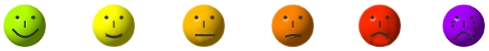 
Passgenauigkeit:
Gesamteindruck:Anmerkungen des Testers:Alle Prägungen wie im Original, nur auf dem Katzenauge Reflektor fehlen diese.
R und L für rechts links wie beim Original fehlt natürlich.
Teilweise sind noch Poren vom Polieren sichtbar.
Das Katzenauge ist eingeklebt, wenn man direkt von oben drauf schaut, ist an der Oberseite die Fuge nicht so schön. 
Die Katzenaugen sind teilweise auch nicht gerade eingeklebt.
Die Leuchten sind leider 3-4mm zu kurz an der Spitze, passen zwar ans Gehäuse aber es ist zum Rahmen eine entsprechende Lücke.
Die Leuchter sind ein wenig heller im Rotton als Original.
Da die Leuchten aus einem Guss sind ist die Trennfuge natürlich unterschiedlich zu den Originalleuchten.
Ich sehe die durchgehende Form aber als Vorteil gegen Wassereinbruch.Zu den Leuchten sollten immer die Dichtschnüre getauscht werden 1046569 wird aber auf der Katalogseite mit empfohlen, sehr gut!Leider sind die Dichtungen an den Schrauben derzeit nicht Lieferbar, ist eine einfache Unterlegscheibe aus durchsichtiger Folie. 1046571.Fazit:Sonst schöne Teile und gut dass es sie gibt.Anhang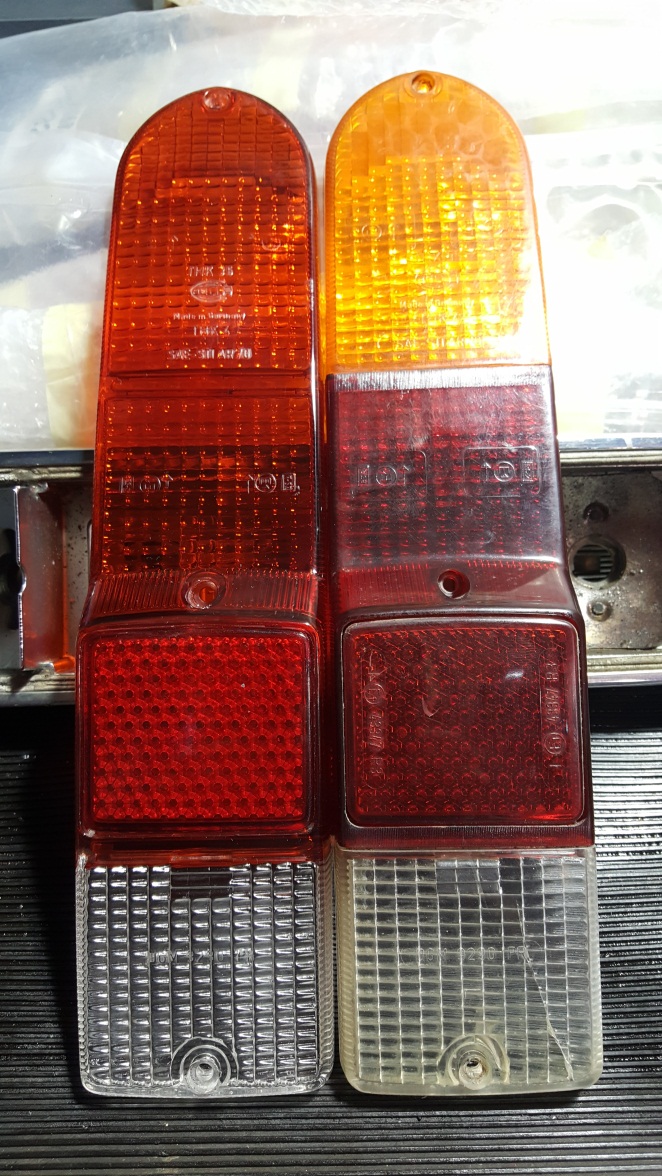 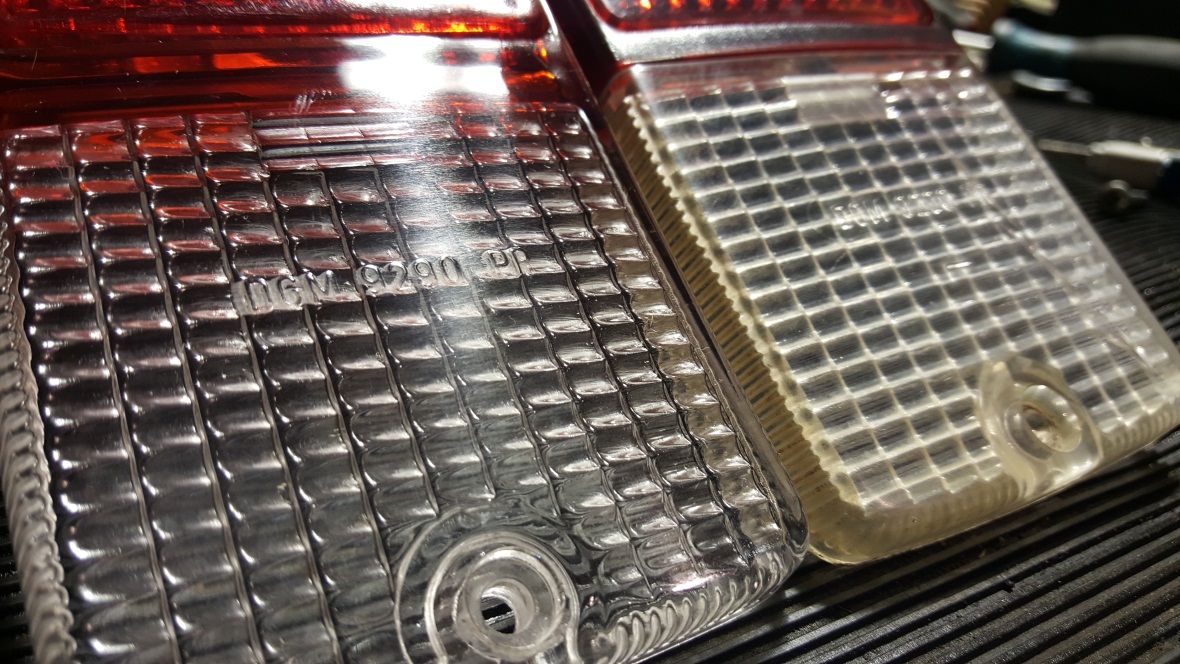 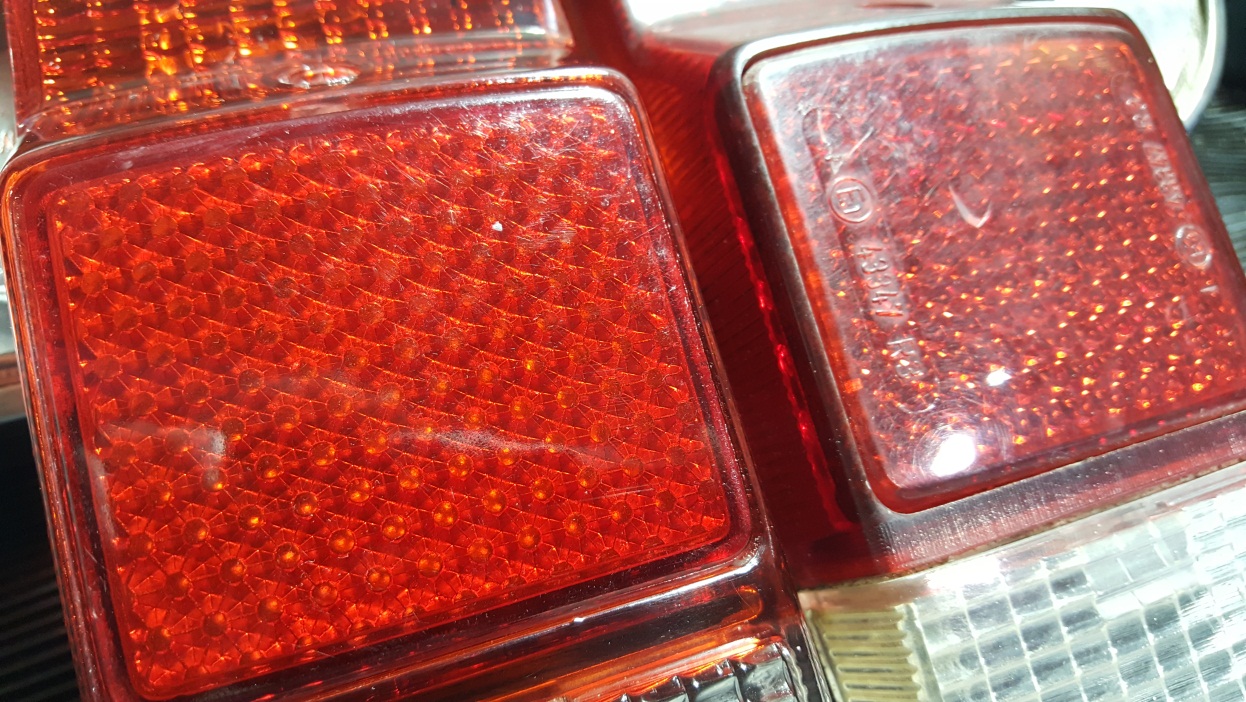 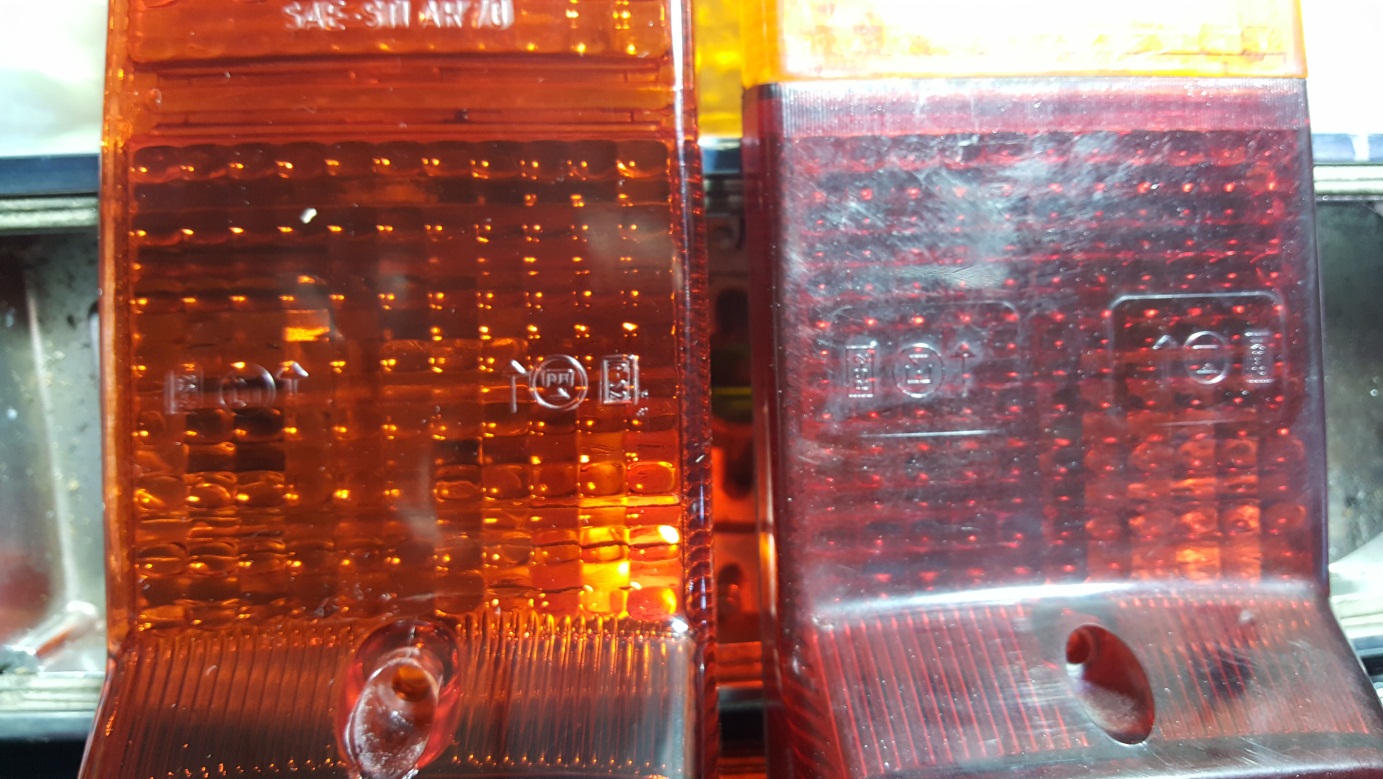 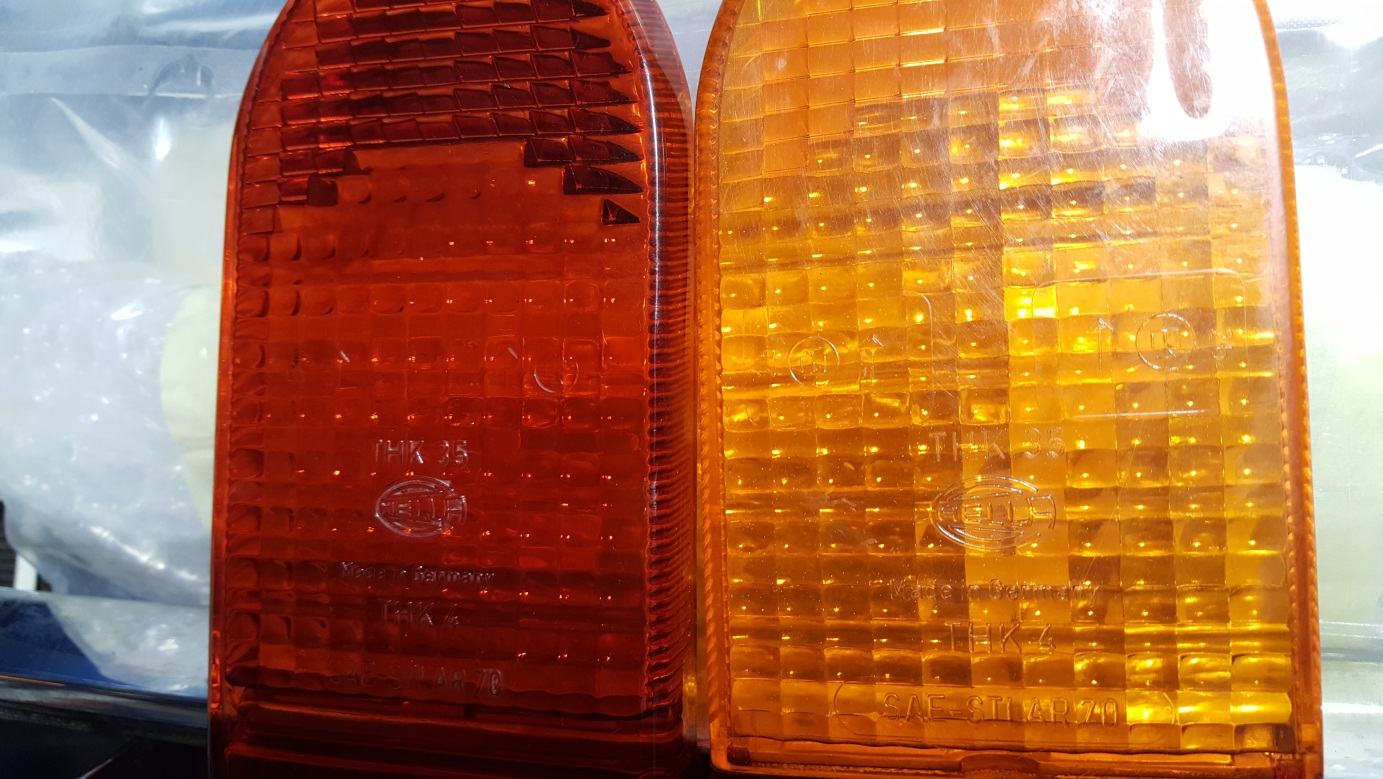 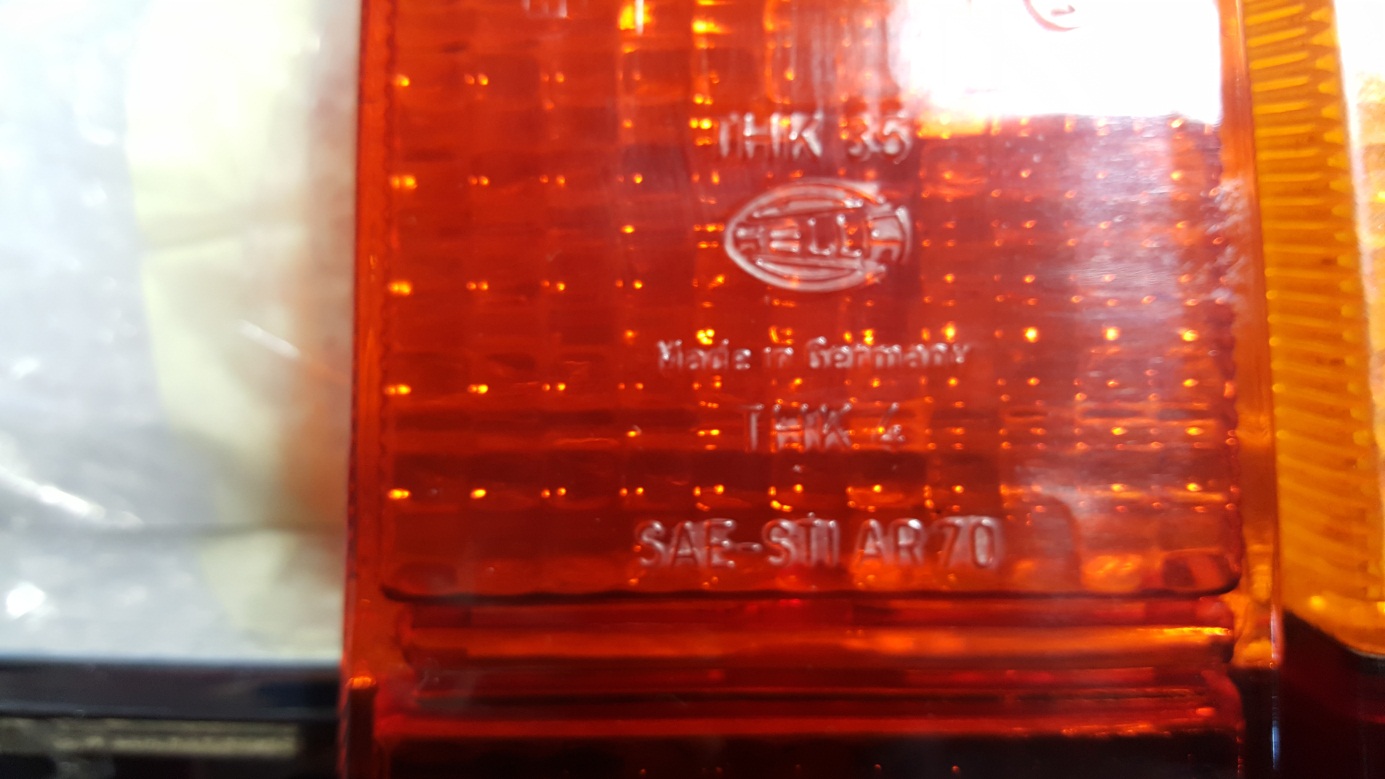 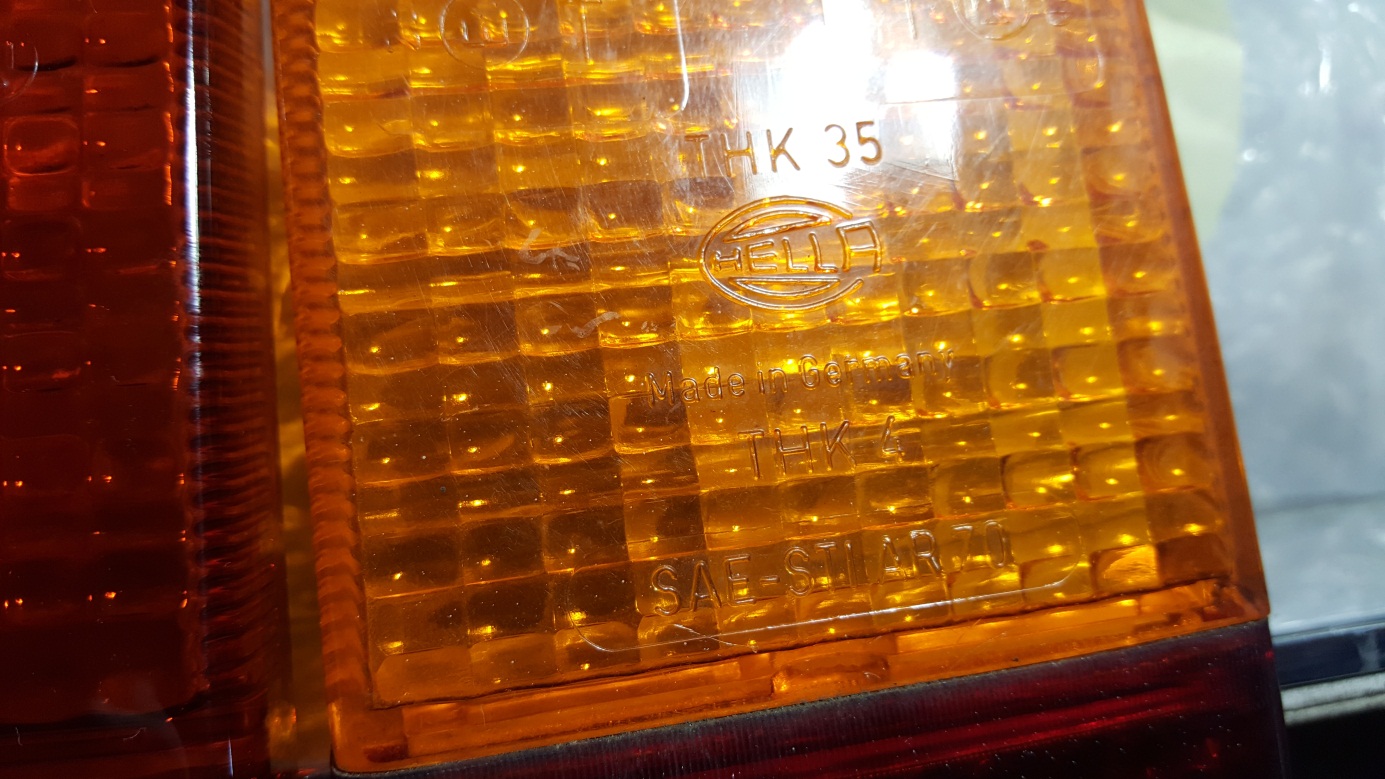 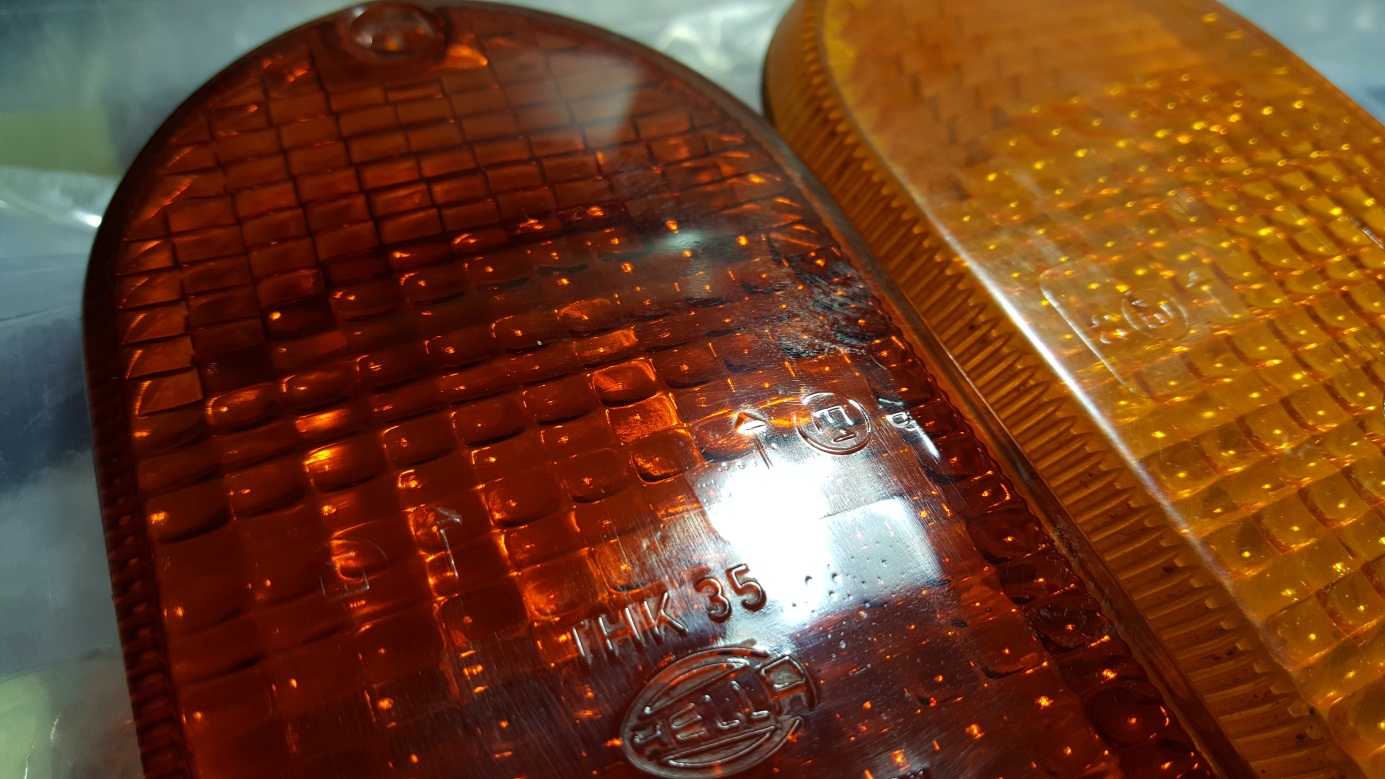 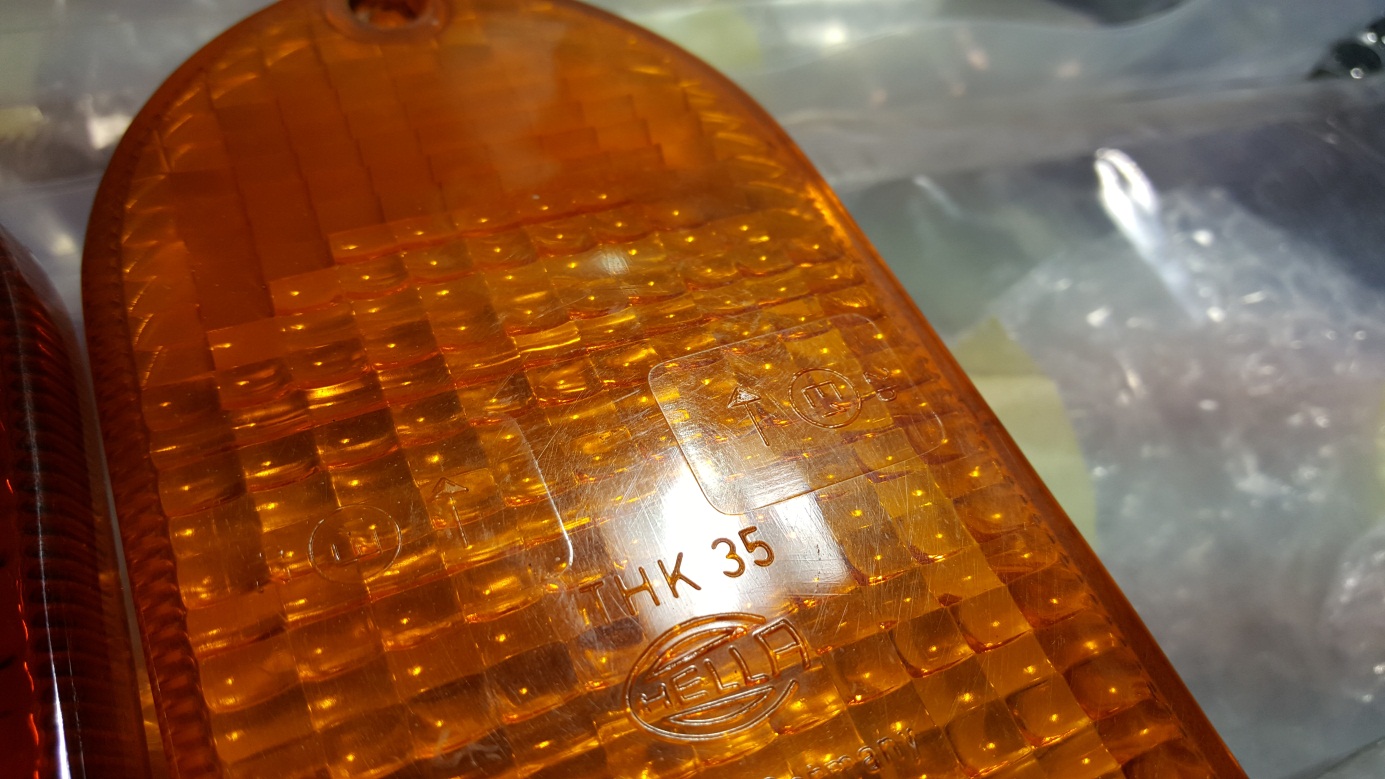 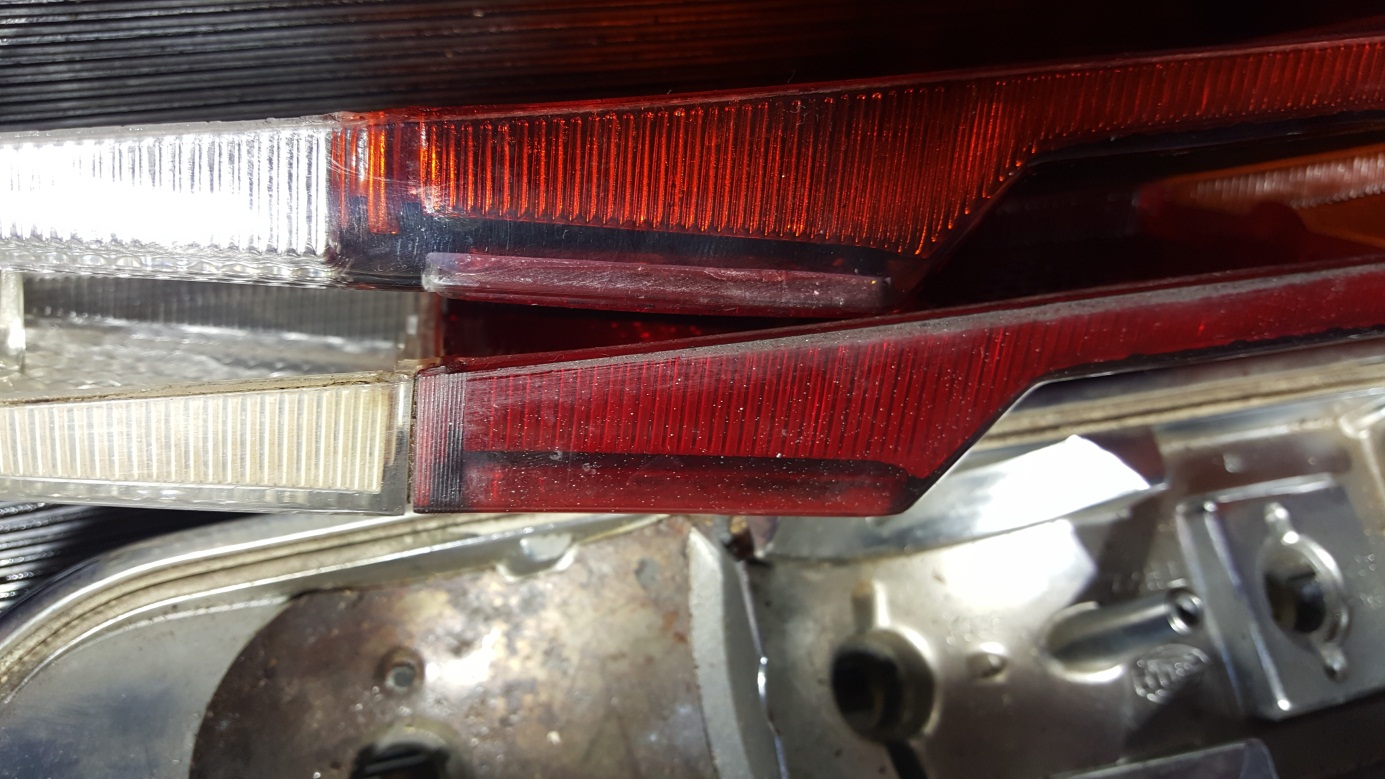 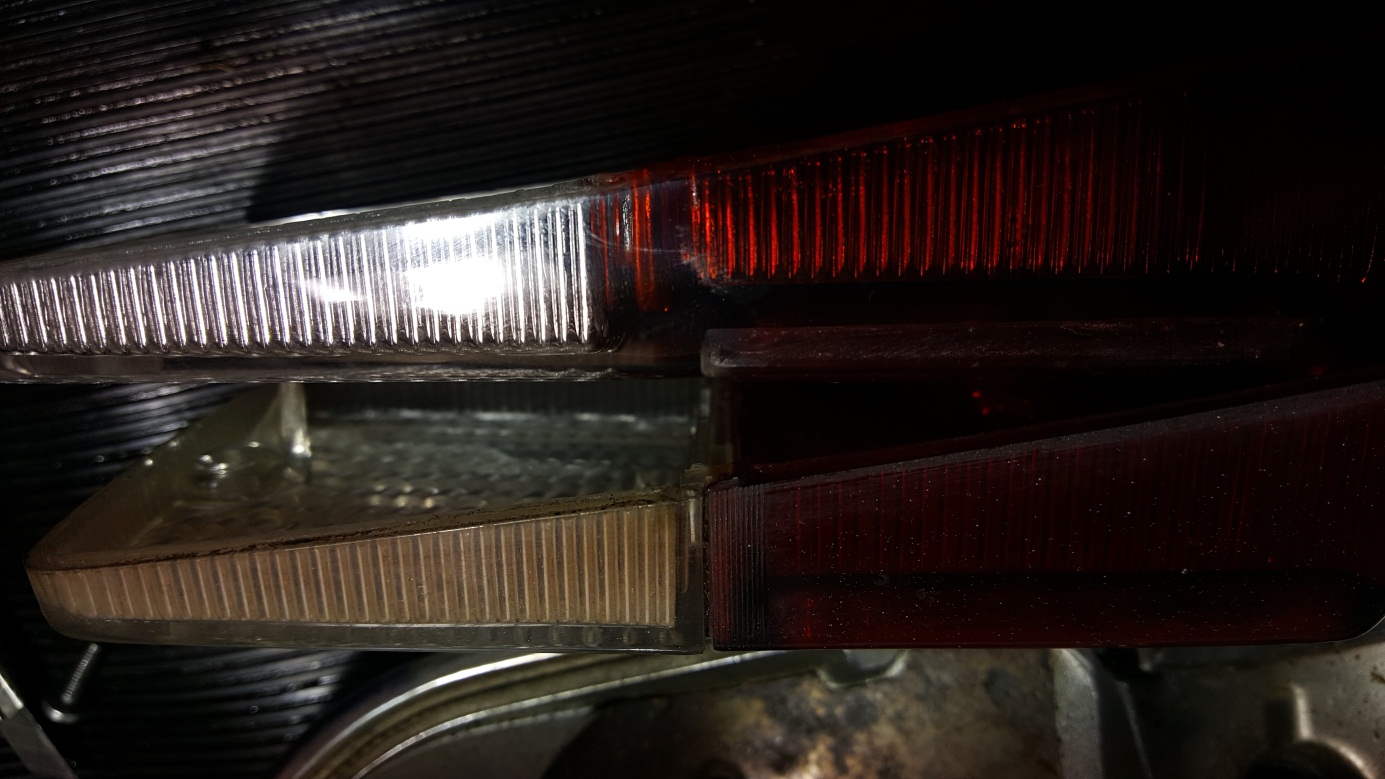 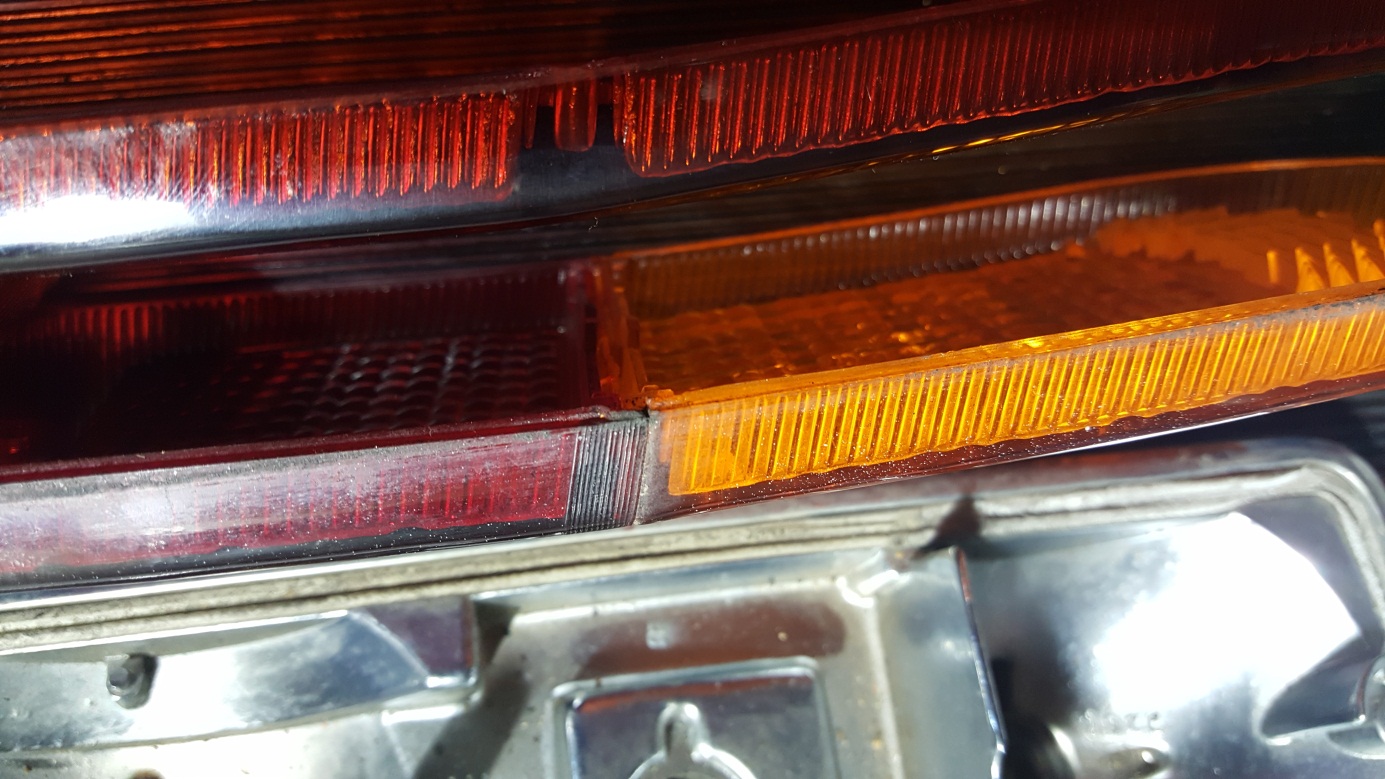 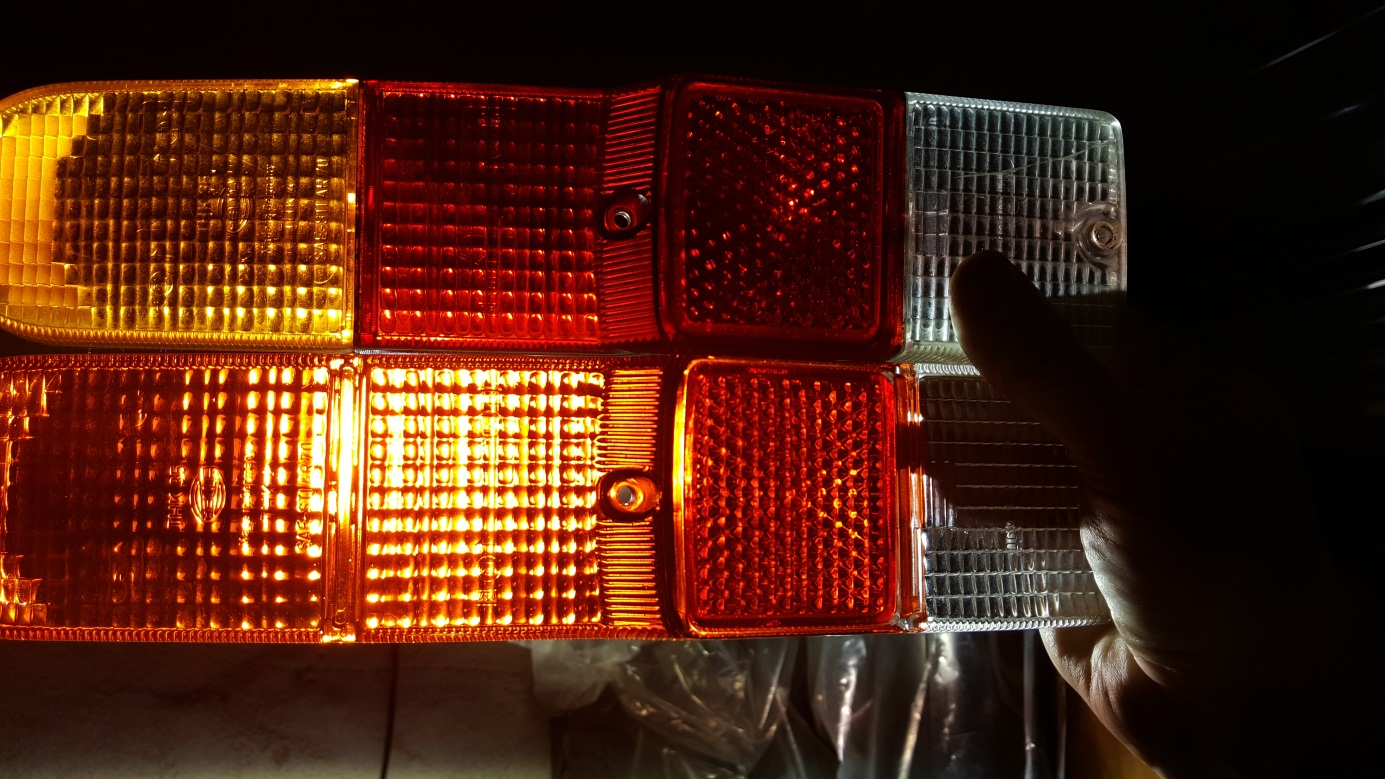 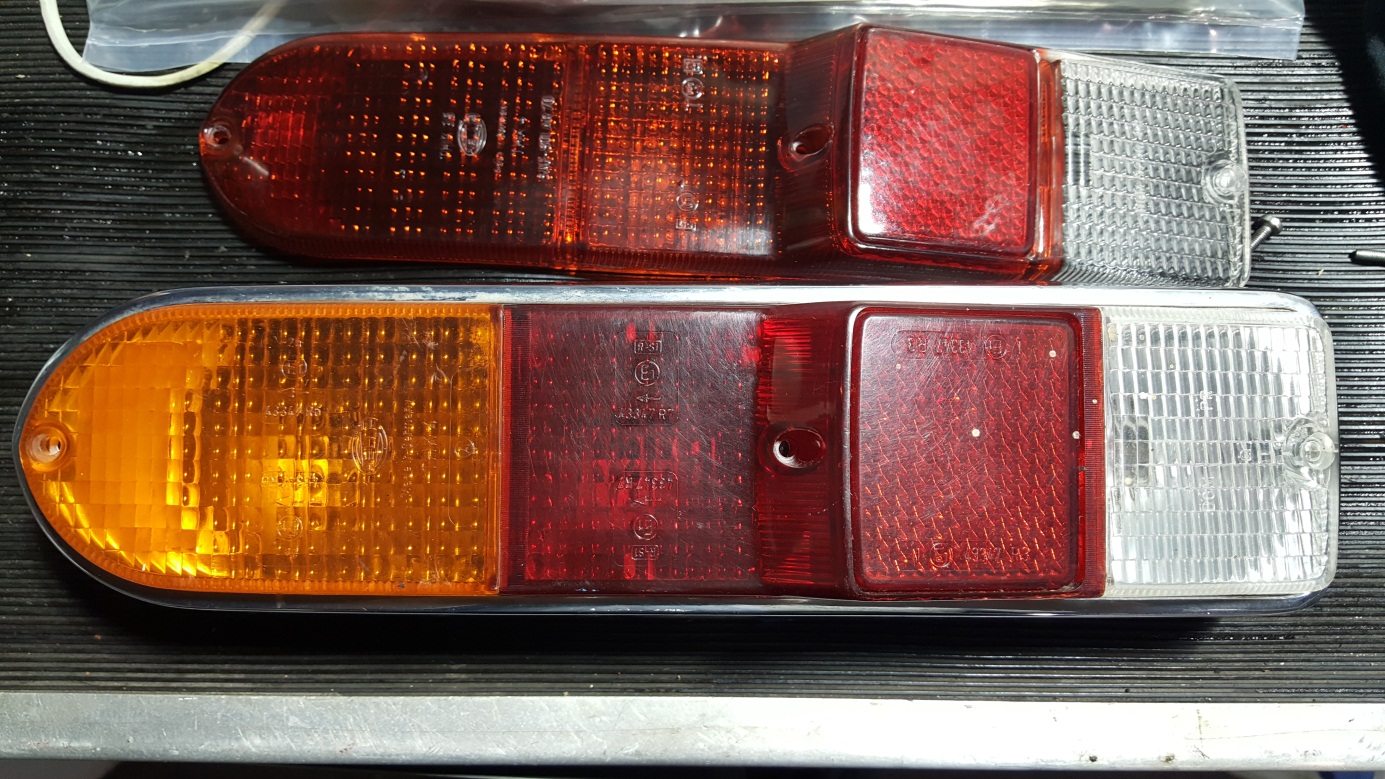 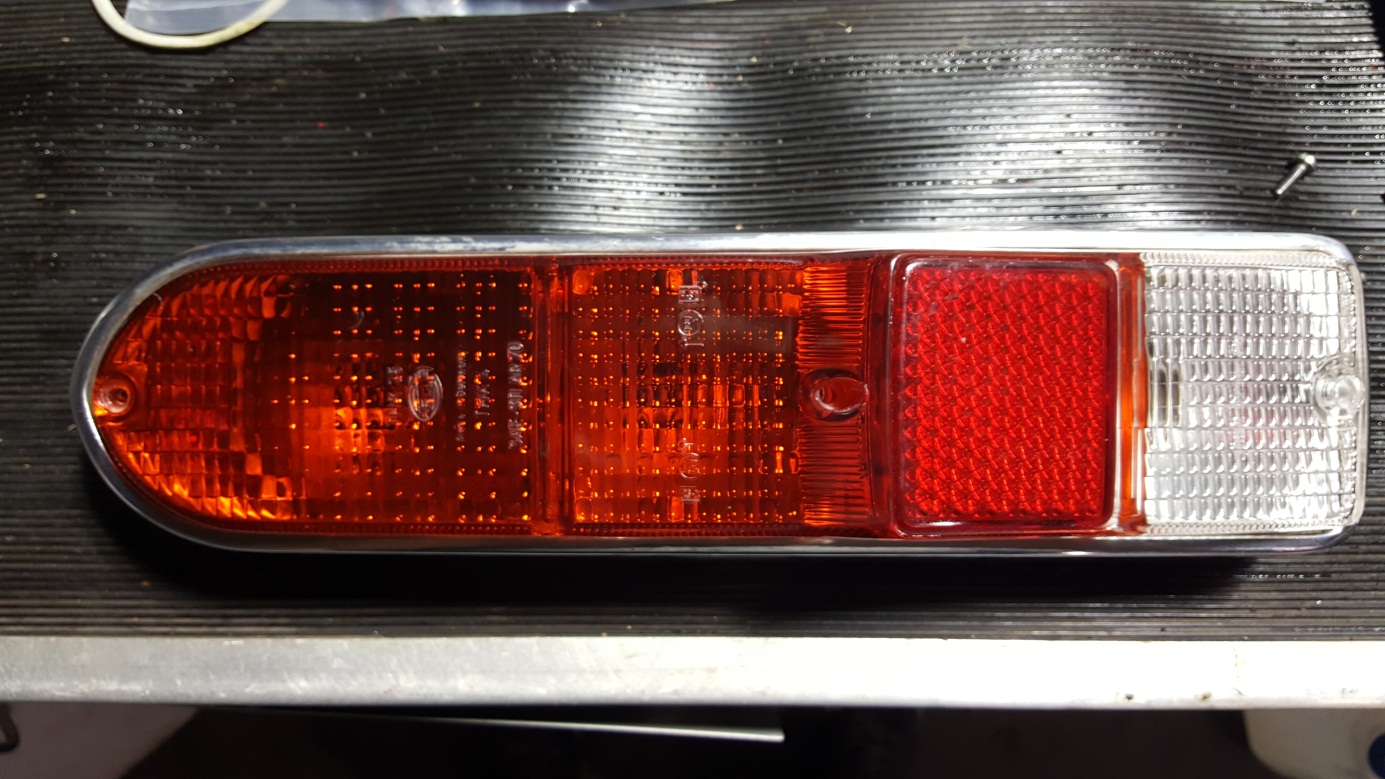 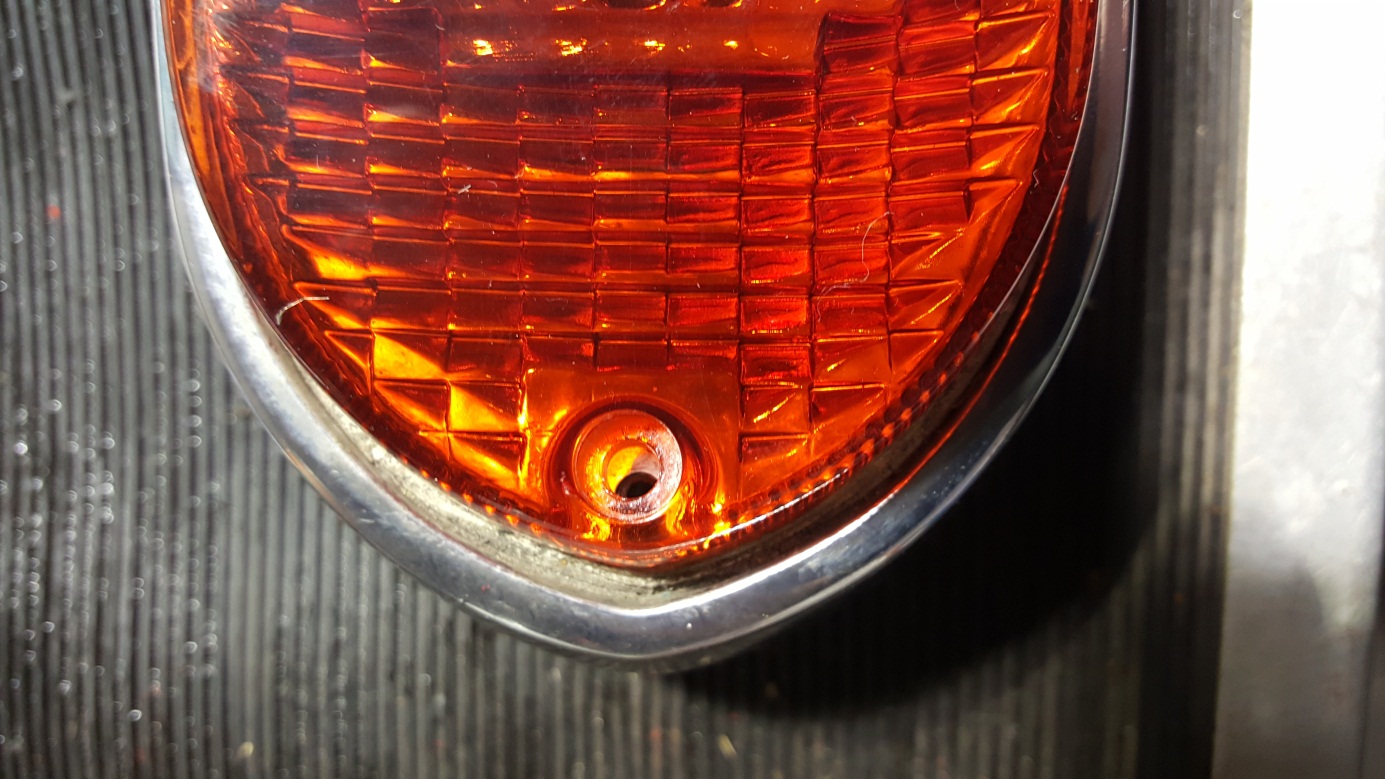 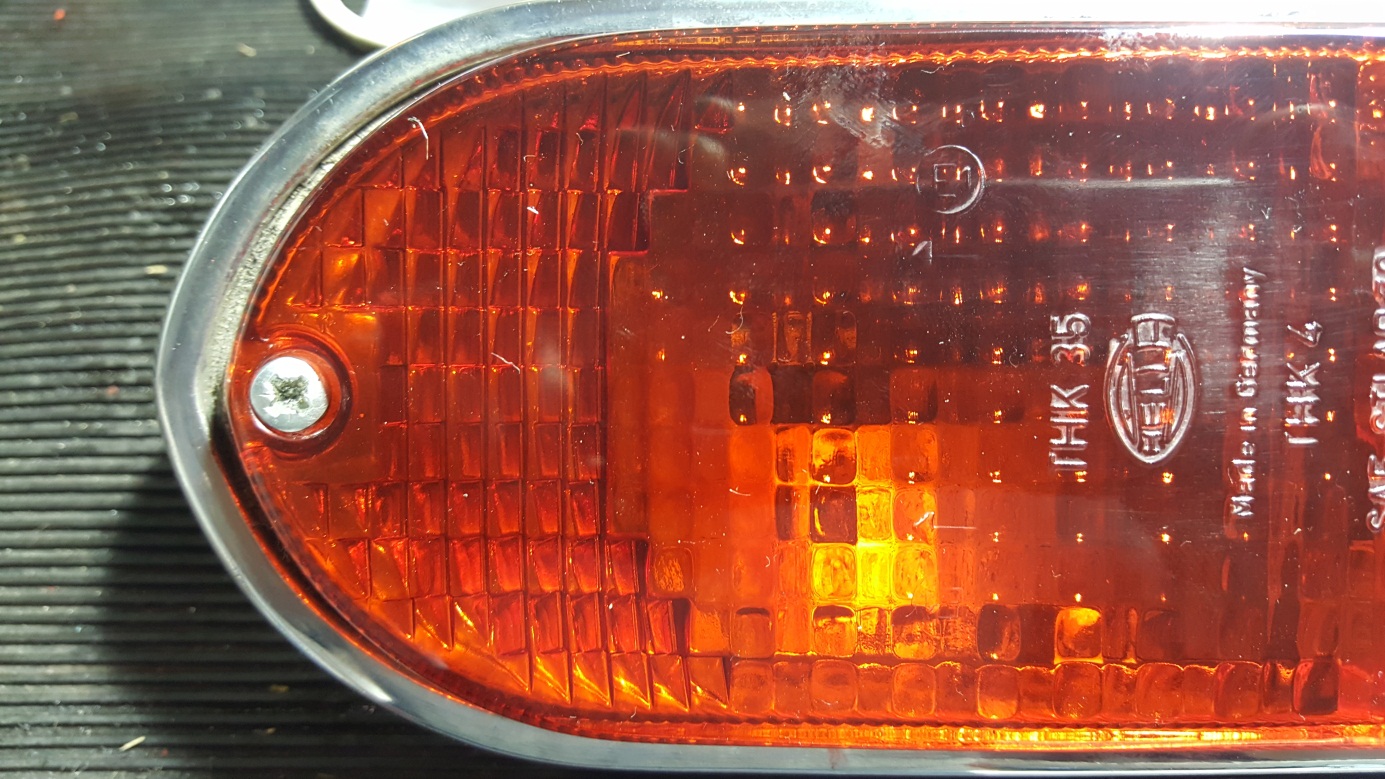 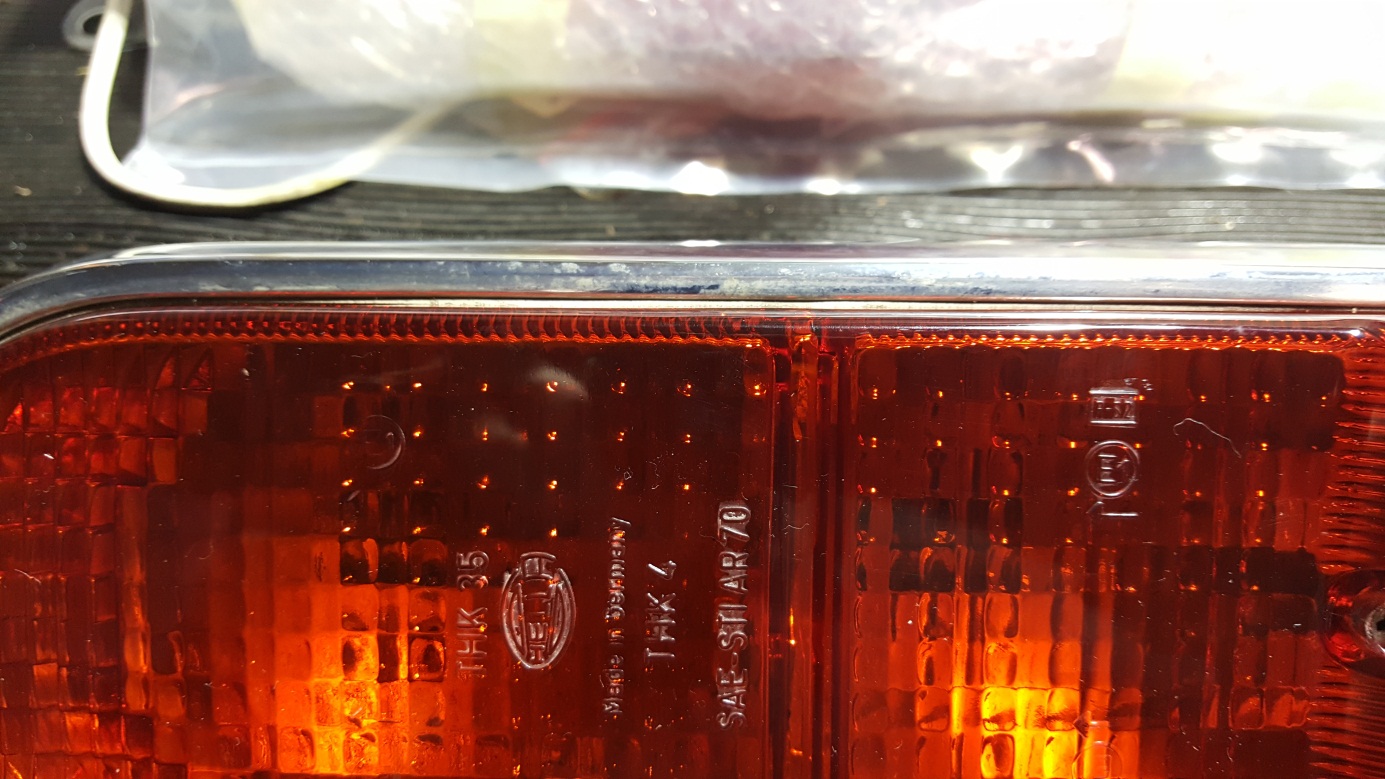 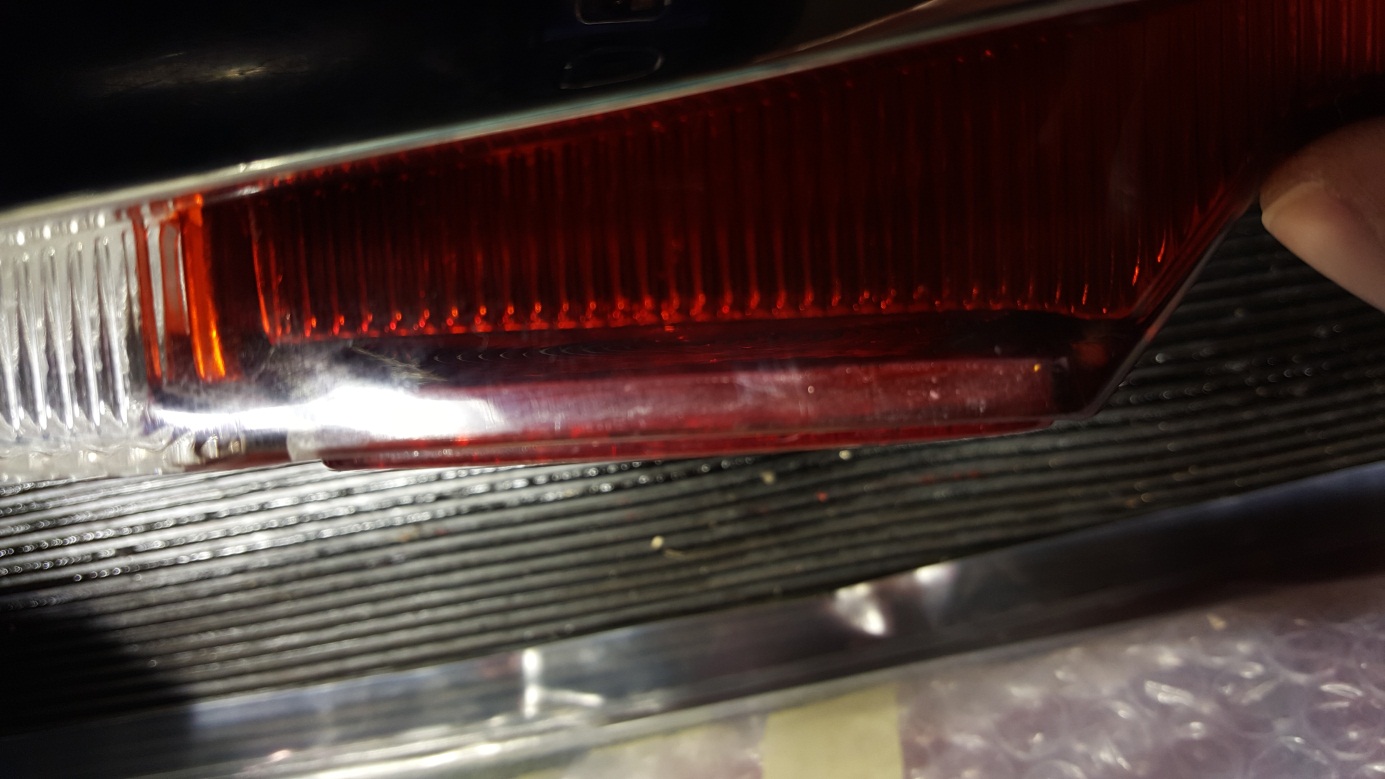 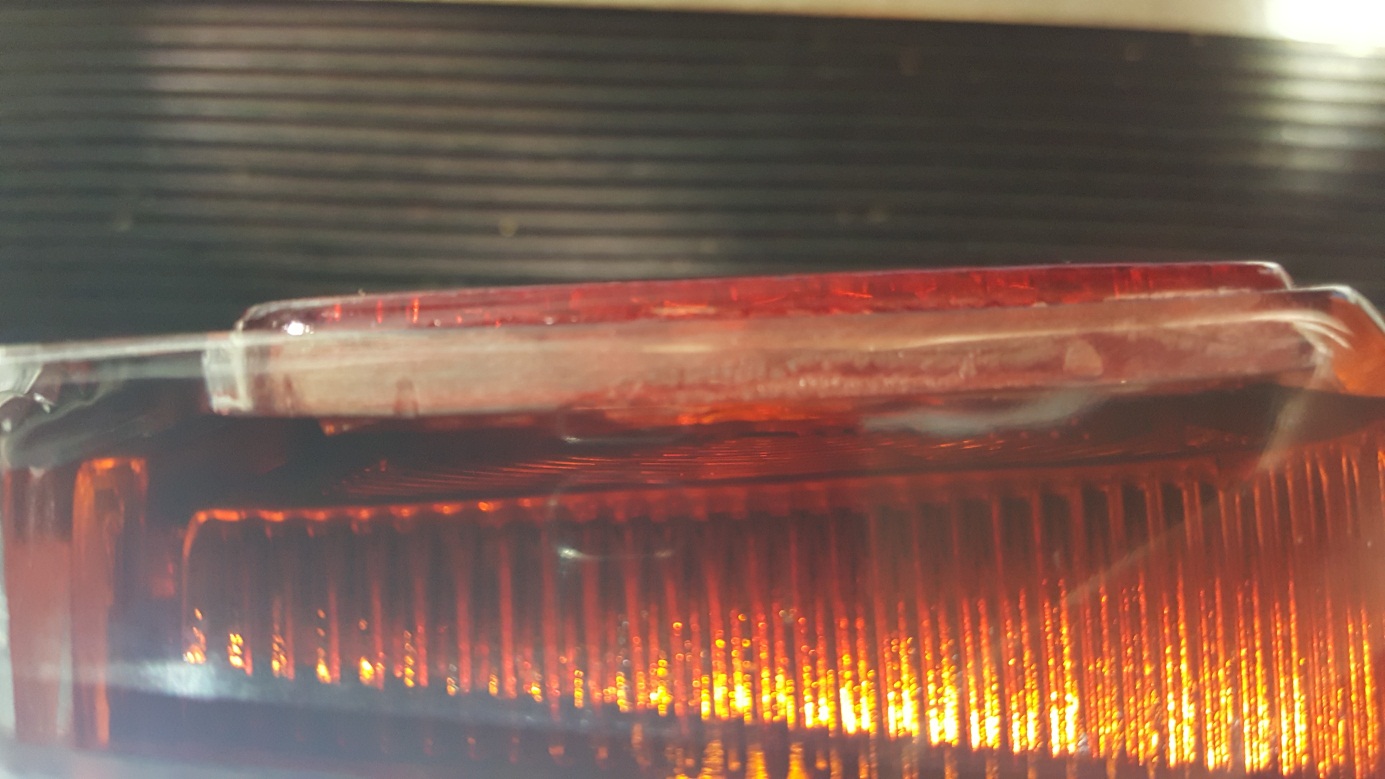 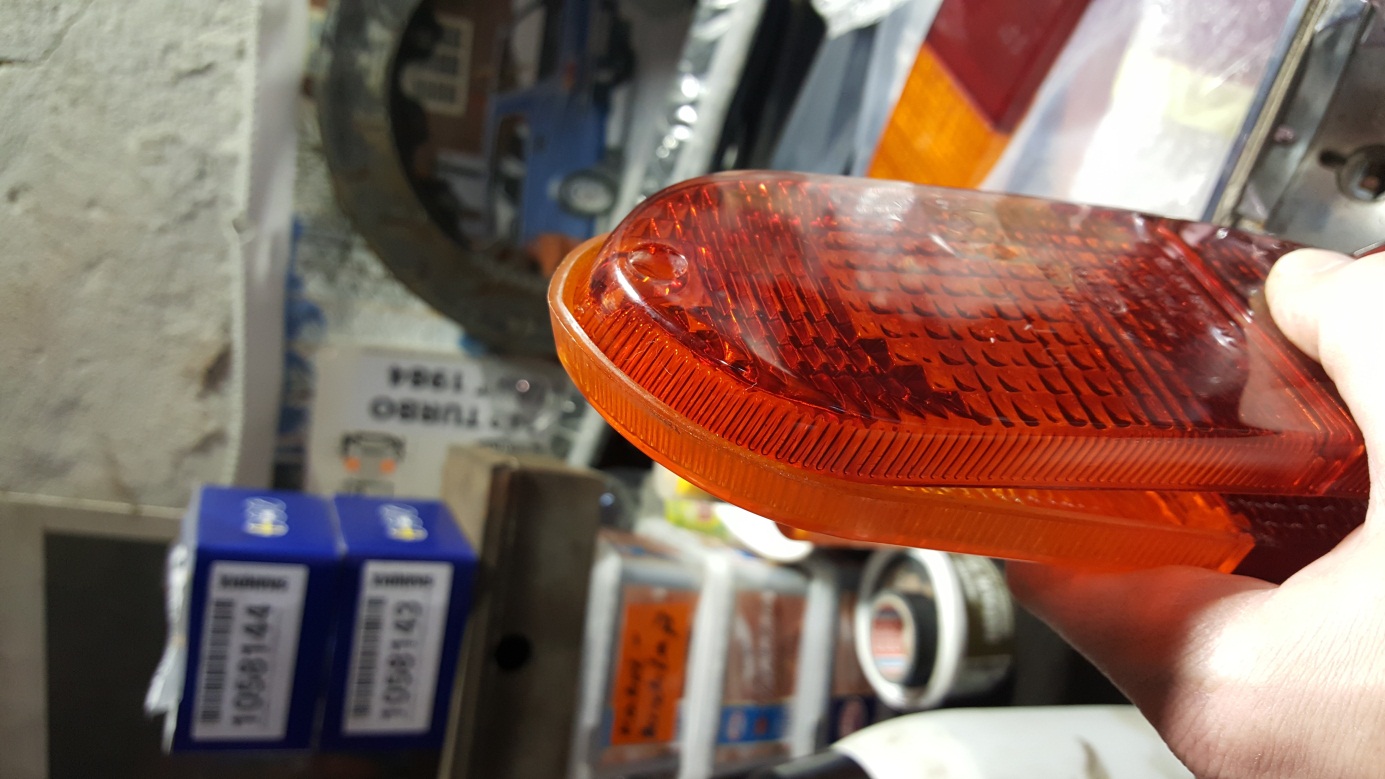 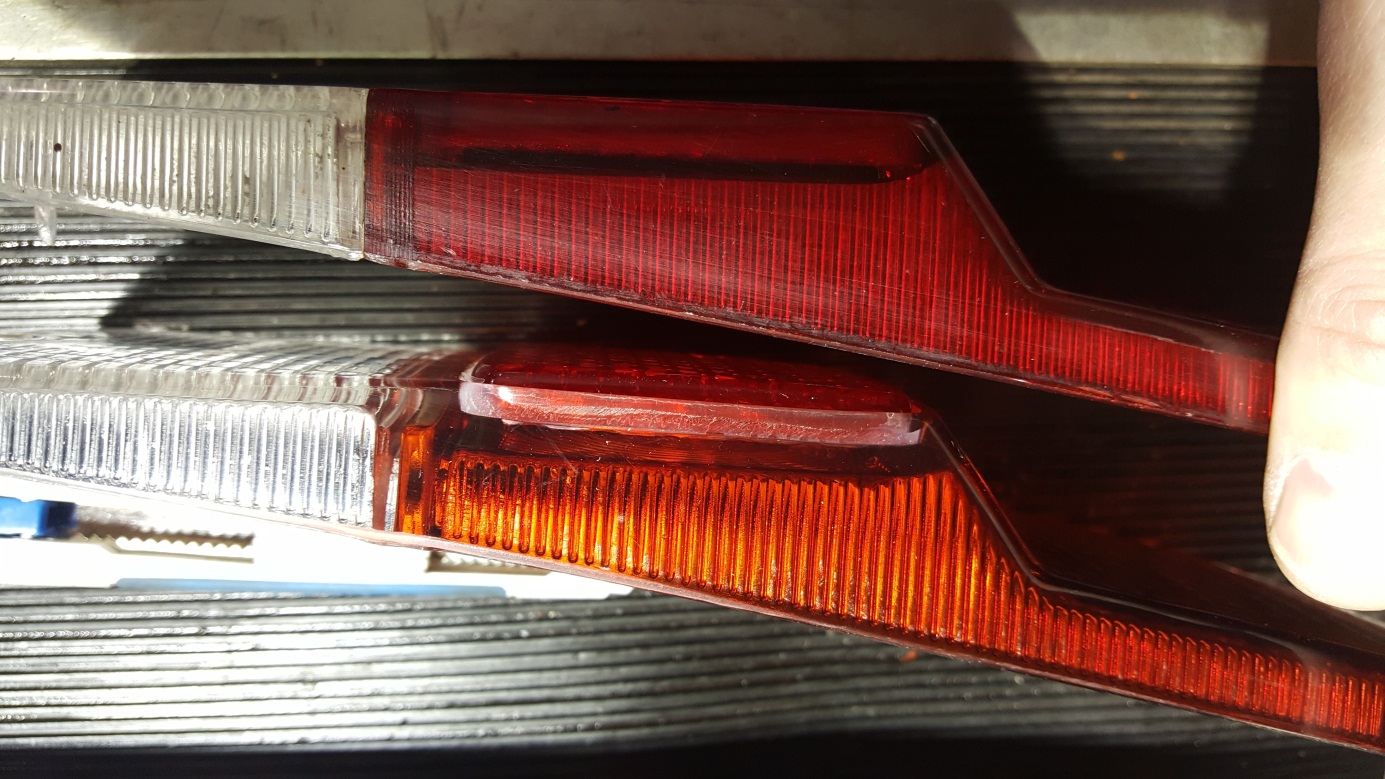 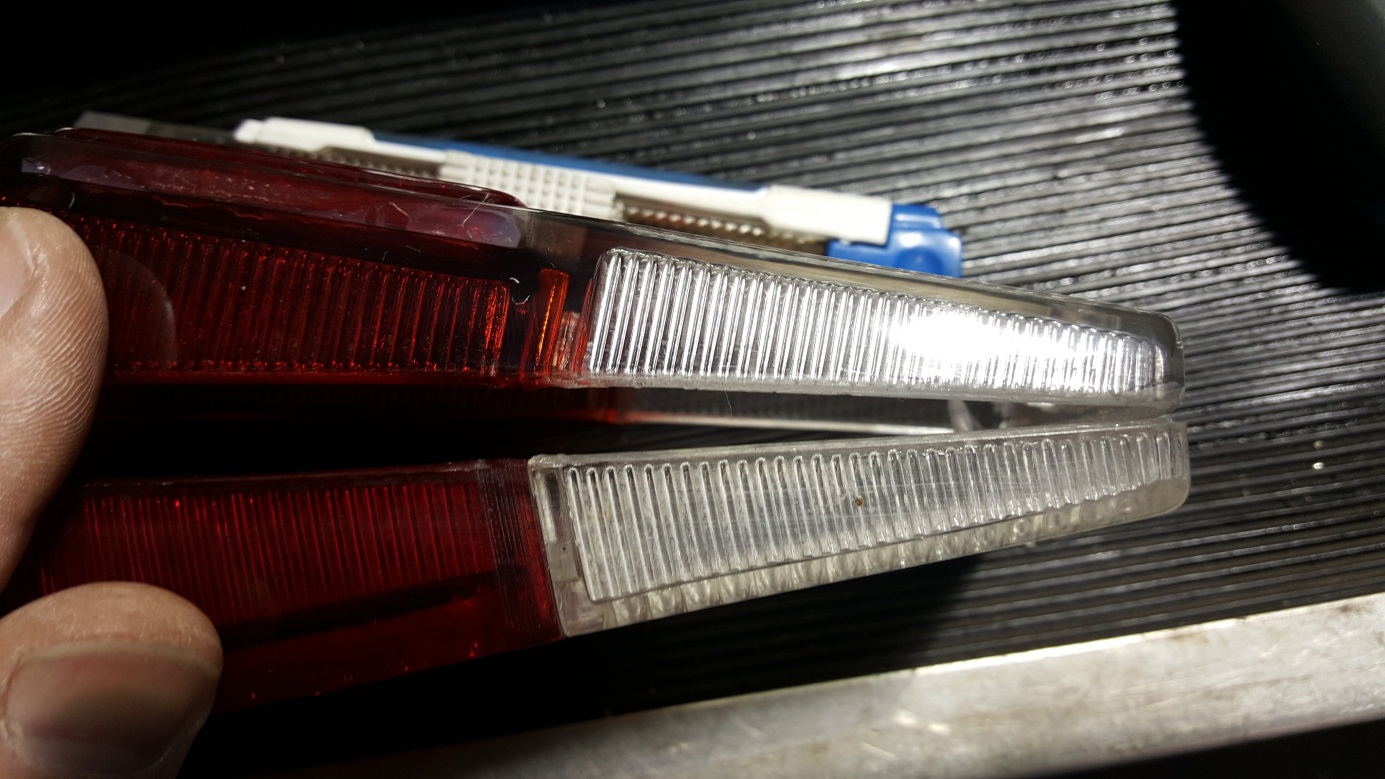 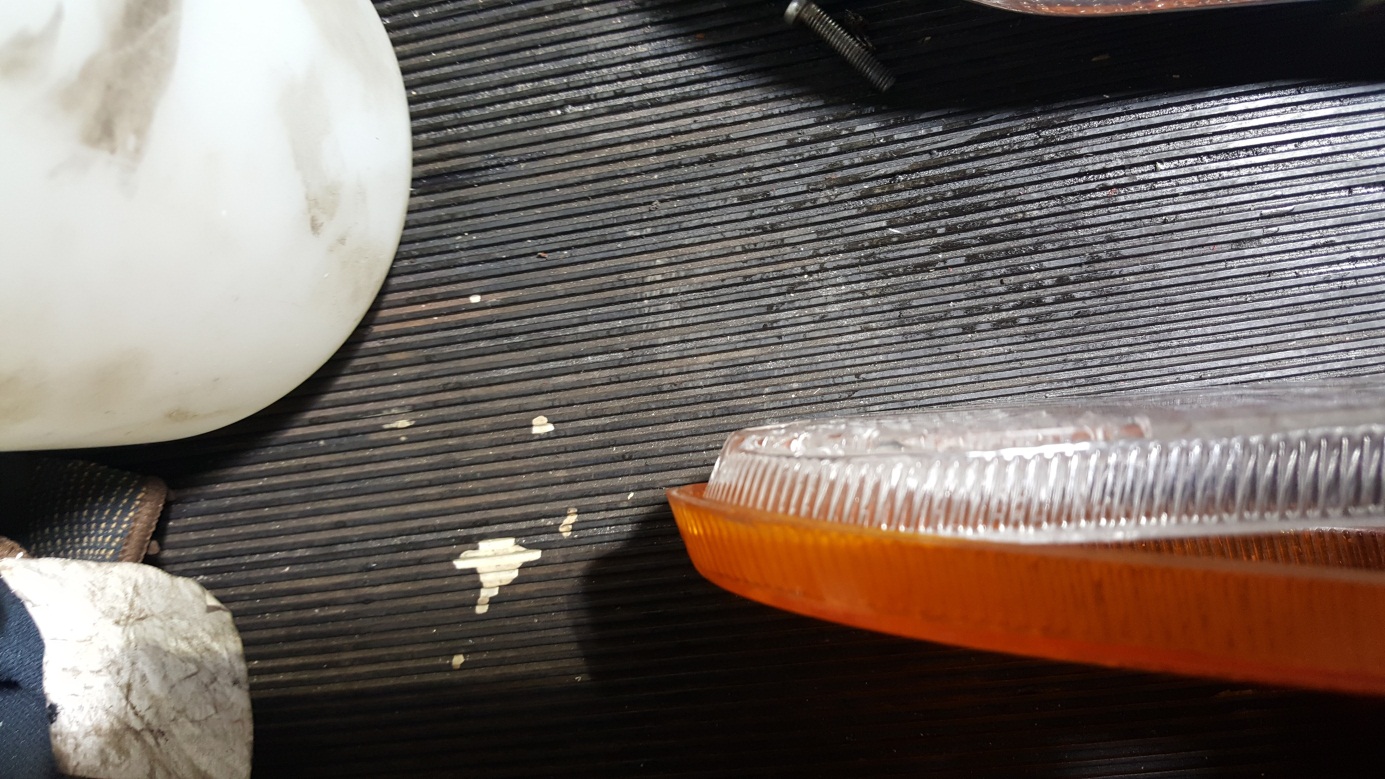 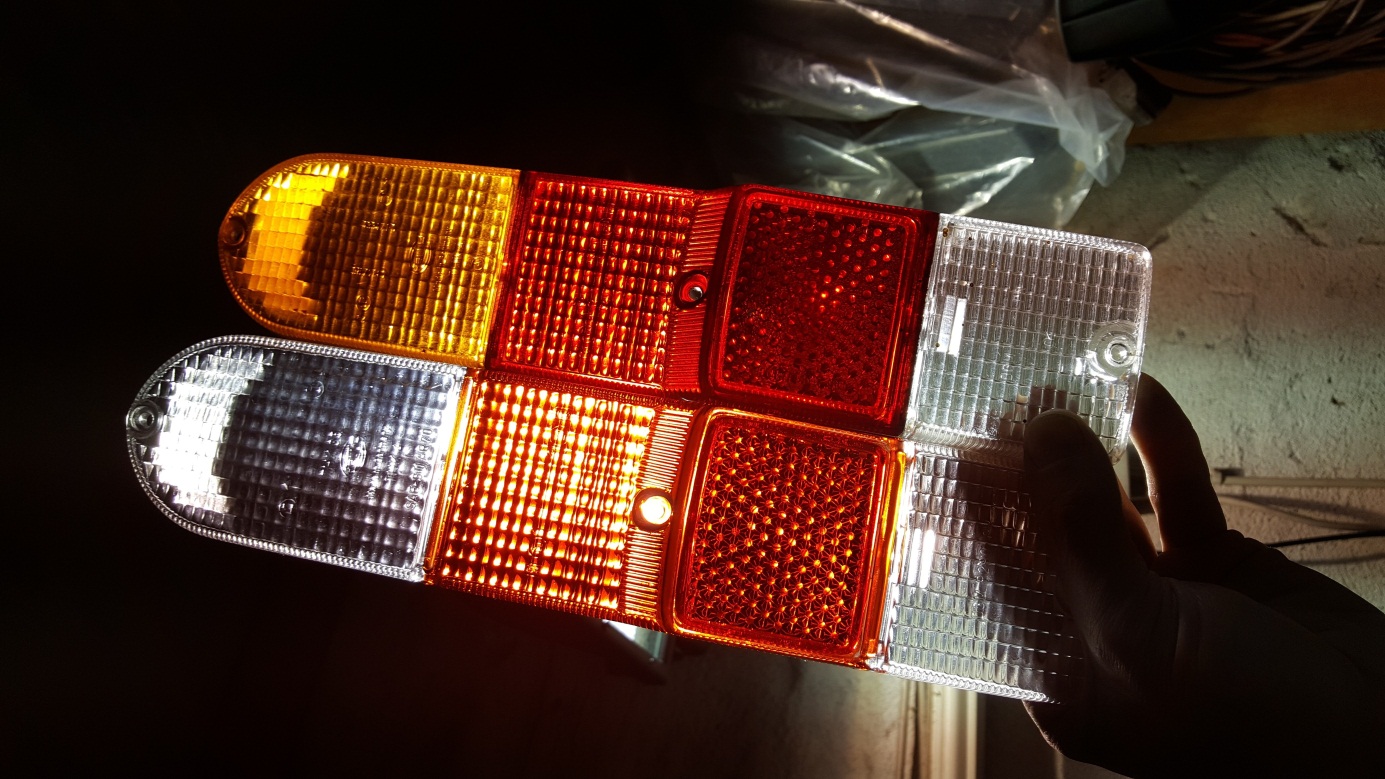 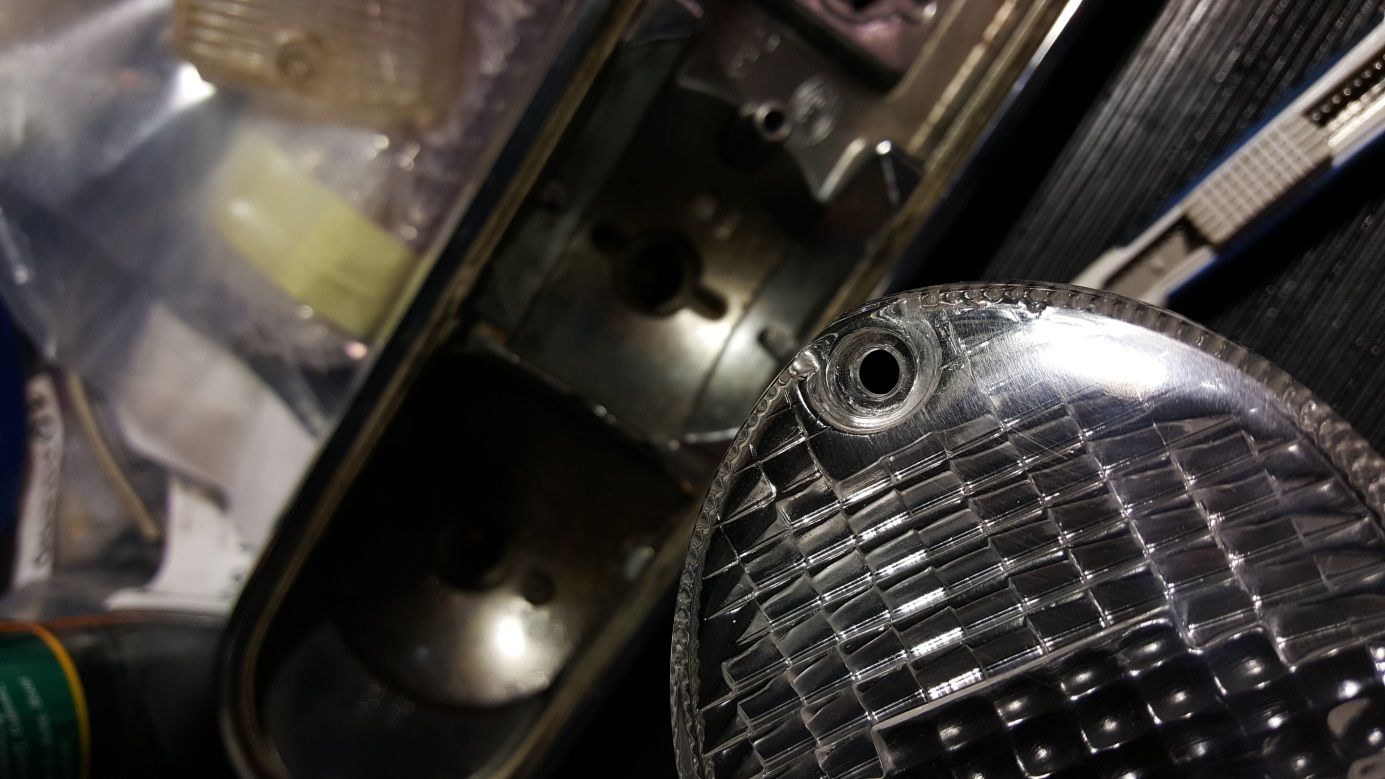 XXXX